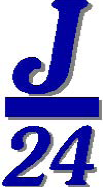 J/24 District 10, Fleet 87Regatta #1 of the Florida State SeriesOctober 6 & 7, 2018Hosted by Melbourne and Eau Gallie Yacht ClubsNOTICE OF RACE1. RulesThe Regatta is organized under the authority of J/24 District 10 Fleet 87 and hosted by Melbourne Yacht Club in conjunction with Eau Gallie Yacht Club. This regatta will be governed by the rules as defined in The Racing Rules of Sailing, 2017-20202. EligibilityThe regatta is open to all J/24 sailboats as defined by the IJCA and possesses a valid measurement certificate. Competitors must meet all ownership and class membership requirements and complete all aspects of the registration process.3. Entry and FeesA completed entry form must be received no later than 1100hrs October 6th, 2018Regatta Entry Fee: $100.Registration fee includes all racing, launch/haul services and social activities.4. Schedule of EventsFriday - October 5, 2018 - Fleet 87 Welcome Party at Intracoastal Brewing 1900.Saturday - October 6 20181130, Competitor’s Meeting at EGYC.1300 First Warning SignalAfter Racing Social Activities  (Dinner TBD – off site) Sunday - October 7, 20181000 First Warning SignalNo warning signal after 1400Following Racing are Awards at EGYC.5. InspectionAll boats are subject to random inspection or measurement by the Race Committee at any timeduring the Regatta for Rules Compliance. No boat will be allowed to compete without a fullycompleted and compliant Part D Class Measurement and Inventory of Required and Optional Equipment forms on board.  All participants will be subject to verification of declared crew weight per Class Rules.6. Sailing InstructionsSailing Instructions will be available at the completion of registration. Changes to the SailingInstructions will be posted no later than 15 minutes after the Competitors’ Meeting to be effective on Saturday, October 6, or 0800 on Sunday, October 7 to be effective on that date. On-the-water changes may be made to the Sailing Instructions in accordance with Rule 89.2[c] after Flag L is displayed.7. Regatta VenueBoats will be moored at the Eau Gallie Yacht Club.8. Racing AreaThe racing area will be North of the Eau Gallie Causeway on the Indian River.9. CoursesThe courses will be Windward/Leeward courses with drop marks per the Sailing Instructions.10. ScoringThe Low Point scoring system RRS Appendix A will be modified such that a boat’s worst score will be excluded after completion of six races. Seven (7) races are scheduled of which one (1) shall constitute a Regatta. This modifies Rule A2.11. Alternative PenaltiesThe penalty rule 44.1 will apply when a boat may have broken a Rule in Part 2 of the RRS.12. PrizesPrizes will be awarded for the top three places.For Further Information:Regatta Chair:  Peter Fischel, 912-660-8377 or littlefischfarms@gmail.comPrincipal Race Officer:  Patrick Lambert, pml3880@gmail.comEau Gallie Yacht Club, 321.773.2600, 100 Datura Dr., Indian Harbour Beach, FL 3293713. HousingLocal hosted free housing is being arranged on a first come, first serve basis.  Please contact Peter Fischel to put your boat on the list.Local hotel information and deals are being arranged and will be announced.J24 Melbourne RegattaOf theFlorida State SeriesEntry FormBoat Name ________________________________  Sail No._______________Skipper ___________________________________        Yacht Club_________________________________Address __________________________________________________________________Email ________________________________________  Phone ______________I agree to be bound by The Racing Rules of Sailing and by all other rules that govern this event.Entry fee for the regatta will be $100.  Payment will be made at the time of registration. WAIVER AND RELEASE - In consideration of the acceptance of this entry, I hereby agree that the safety of myboat and her crew, including the decision whether or not to wear personal flotation devices, and the decision whether or not to start or continue to race, is my responsibility and not that of any person sponsoring or undertaking such race. I hereby forever and irrevocably waive, release and discharge any and all claims, liability, loss, or damages, including but not limited to claims for property damage, personal injury or death, which I may have or in the future acquire against Eau Gallie Yacht Club or Melbourne Yacht Club, its officers, members, employees, volunteers or agents, arising out of or in any way connected with my participation in any race or other activity sponsored or undertaken by any of them, even though such liability may arise out of their negligence or carelessness. I understand that serious accidents occasionally occur during sailboat racing, and that participants in sailboat racing occasionally sustain mortal or serious personal injuries and/or property damage as a consequence, and I knowingly assume all of the risks of sailboat racing. I agree that this waiver is binding on my heirs, representatives, successors and assigns.I agree to be bound by The Racing Rules of Sailing and by all other rules that govern this event.___________________________________________________                                                          _____________________SKIPPER SIGNATURE                                                                                                       DATE